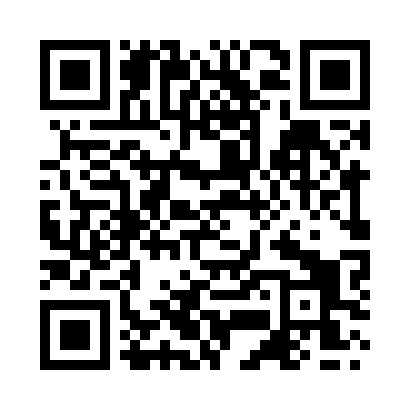 Ramadan times for Aligan, UKMon 11 Mar 2024 - Wed 10 Apr 2024High Latitude Method: Angle Based RulePrayer Calculation Method: Islamic Society of North AmericaAsar Calculation Method: HanafiPrayer times provided by https://www.salahtimes.comDateDayFajrSuhurSunriseDhuhrAsrIftarMaghribIsha11Mon5:045:046:4712:324:166:186:188:0112Tue5:015:016:4412:314:186:206:208:0313Wed4:584:586:4112:314:206:226:228:0514Thu4:554:556:3912:314:216:246:248:0815Fri4:534:536:3612:314:236:266:268:1016Sat4:504:506:3312:304:256:286:288:1217Sun4:474:476:3112:304:266:306:308:1418Mon4:444:446:2812:304:286:326:328:1719Tue4:414:416:2512:294:306:346:348:1920Wed4:384:386:2312:294:316:366:368:2121Thu4:354:356:2012:294:336:396:398:2422Fri4:324:326:1812:284:356:416:418:2623Sat4:294:296:1512:284:366:436:438:2924Sun4:264:266:1212:284:386:456:458:3125Mon4:234:236:1012:284:396:476:478:3426Tue4:204:206:0712:274:416:496:498:3627Wed4:174:176:0412:274:436:516:518:3928Thu4:144:146:0212:274:446:536:538:4129Fri4:114:115:5912:264:466:556:558:4430Sat4:074:075:5612:264:476:576:578:4631Sun5:045:046:541:265:497:597:599:491Mon5:015:016:511:255:508:018:019:522Tue4:584:586:481:255:528:038:039:543Wed4:544:546:461:255:538:058:059:574Thu4:514:516:431:255:558:078:0710:005Fri4:484:486:401:245:568:098:0910:026Sat4:444:446:381:245:588:118:1110:057Sun4:414:416:351:245:598:138:1310:088Mon4:384:386:331:236:018:158:1510:119Tue4:344:346:301:236:028:188:1810:1410Wed4:314:316:271:236:048:208:2010:17